Aerostructures	Course No. 40620	Credit: 1.0Pathways and CIP Codes: Aviation Production (15.0000) - Production StrandCourse Description: An application level course designed to teach students a general overview of assembly techniques used in aviation.Directions: The following competencies are required for full approval of this course. Check the appropriate number to indicate the level of competency reached for learner evaluation.RATING SCALE:4.	Exemplary Achievement: Student possesses outstanding knowledge, skills or professional attitude.3.	Proficient Achievement: Student demonstrates good knowledge, skills or professional attitude. Requires limited supervision.2.	Limited Achievement: Student demonstrates fragmented knowledge, skills or professional attitude. Requires close supervision.1.	Inadequate Achievement: Student lacks knowledge, skills or professional attitude.0.	No Instruction/Training: Student has not received instruction or training in this area.Benchmark 1: CompetenciesBenchmark 2: CompetenciesI certify that the student has received training in the areas indicated.Instructor Signature: 	For more information, contact:CTE Pathways Help Desk(785) 296-4908pathwayshelpdesk@ksde.org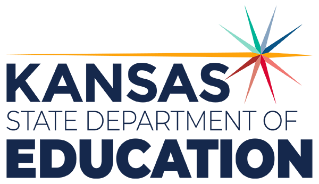 900 S.W. Jackson Street, Suite 102Topeka, Kansas 66612-1212https://www.ksde.orgThe Kansas State Department of Education does not discriminate on the basis of race, color, national origin, sex, disability or age in its programs and activities and provides equal access to any group officially affiliated with the Boy Scouts of America and other designated youth groups. The following person has been designated to handle inquiries regarding the nondiscrimination policies:	KSDE General Counsel, Office of General Counsel, KSDE, Landon State Office Building, 900 S.W. Jackson, Suite 102, Topeka, KS 66612, (785) 296-3201. Student name: Graduation Date:#DESCRIPTIONRATING1.1Demonstrate how to safely use hand tools used in aerospace manufacturing.1.2Identify and define Foreign Object Damage (FOD) and the impact on finished product.1.3Apply all shop safety standards – breaking sharp edges, eye/hearing protection, unplug air hose when changing drill bits/rivet sets.1.4Utilize industry specific tools and aerospace specific materials.1.5Understand the use of blueprints and picture sheets used in the aerospace manufacturing.1.6Utilize precision measuring instruments.1.7Identify and select fasteners, sets and retainer springs used in aviation industry based on engineering drawings.1.8Identify most common materials used in aircraft manufacturing such as sheet metal.1.9Demonstrate layout techniques for sheet metal.1.10Apply layout techniques to industry specific project within tolerance of +/- .03”.1.11Calculate parts (angle, nutplates, fasteners) locations based on engineering drawings1.12Demonstrate net trim skills.1.13Demonstrate temporary assembly techniques.1.14Demonstrate drilling techniques.1.15Identify correct drill bit and motor.1.16Perform drilling a perpendicular hole.1.17Demonstrate de-burring techniques.1.18Employ and practice techniques used in fastener removal and installation1.19Demonstrate effective conventional rivet and blind fastener installation.1.20Install counter sunk rivet.1.21Describe and discuss the elements of assembly in terms of quality and inspection.1.22Utilize techniques used in application of non-conforming aspects.1.23Describe proper demonstration of documentation of FAA guidelines and related costing features.#DESCRIPTIONRATING2.1Describe the hazards and PPE associated with sealants2.2Identify the appropriate sealant for each project2.3Demonstrate the basic concepts associate with aerospace sealant processes2.4Identify guidelines for proper application of sealant including issues of surface temperature, sealant expiration, and sealant consistency2.5Install and properly seal a direct ground stud installation2.6Understand principles and application of torque2.7Install and remove close to tolerance specialty fasteners2.8Demonstrate special techniques for drilling and countersinking on a curved surface2.9Practice fastener installation on a curved surface2.10Produce close tolerance holes in composite materials and materials harder than aluminum2.11Demonstrate various types of patch repairs2.12Perform teamwork skills to Layout and produce project2.13Conduct Team Bucking Skills2.14Install stringers and hat sections2.15Describe and discuss the elements of assembly in terms of quality and inspection2.16Utilize techniques used in application of non-conforming aspects2.17Describe proper demonstration of documentation of FAA guidelines and related costing features